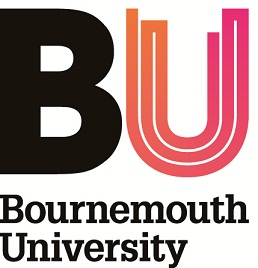 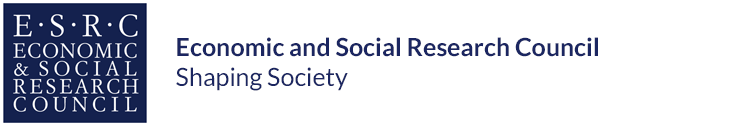 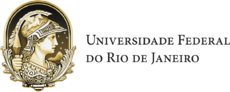 Folheto de Informação ao ParticipanteVocê está convidado(a) a participar como voluntário da pesquisa intitulada “The impacts of mega-sporting events on local economies in Rio de Janeiro” conduzida pelo Dr. Amanda De Lisio do Observatório da Prostituição da Universidade Federal do Rio de Janeiro, e pelo Professor Michael Silk, da Bournemouth University. Antes de decidir participar, é importante que você compreenda a motivação da pesquisa e o que ela envolverá. Por favor leia atentamente as informações abaixo e as discuta com outras pessoas, se você assim preferir. Pergunte-nos se houver algo que não esteja claro ou caso você queira mais informações. Utilize-se do tempo necessário para decidir participar ou não.PROPÓSITO DA PESQUISA Esta pesquisa tem como objetivo investigar se as mudanças que ocorreram na cidade do Rio de Janeiro. Sua participação é importante para aprimorar nosso conhecimento acerca dos contextos nos quais os trabalhadores e as trabalhadoras vivem e trabalham, podendo beneficiar outros trabalhadores, bem como aperfeiçoar políticas públicas no Rio de Janeiro. Em especial, investigamos o impacto de políticas públicas nas áreas de saúde e segurança pública adotadas no estado do Rio de Janeiro para os grandes eventos esportivos recentemente realizados. O projeto é conjuntamente patrocinado pelo Economic and Social Research Council (Reino Unido) e pela Universidade Federal do Rio de Janeiro.PROCEDIMENTOSVocê foi selecionado(a), pois seu trabalho é do interesse da nossa pesquisa. Sua participação não é obrigatória. A qualquer momento, você poderá retirar seu consentimento. A recusa em consentir, o cancelamento ou a retirada do consentimento não trarão qualquer consequência a você.  Sua participação envolve entrevista de quinze minutos a uma hora. Esta é uma pesquisa qualitativa que inclui entrevistas com perguntas abertas. Caso você manifeste seu consentimento, a entrevista será gravada (apenas para áudio) e, posteriormente, transcrita. O áudio ou o vídeo obtidos durante as atividades realizadas ao longo desta pesquisa somente serão utilizados para análise e para ilustração em conferências e palestras. Nenhum outro uso será feito sem seu consentimento escrito e ninguém que não participe do projeto terá acesso às gravações originais. A entrevista incluirá perguntas sobre trabalho, cotidiano e impressões acerca dos Jogos Olímpicos. Porém, você não é obrigado(a) a responder a todas as perguntas. A pesquisa também inclui um convite para que você tire fotografias da sua vida e do seu trabalho, a serem utilizadas para a ilustração de como os Jogos impactaram a vida dos trabalhadores. As faces dos indivíduos nas fotos serão borradas e somente utilizaremos fotos que não incluam rostos, de modo que tenhamos certeza de existência de total anonimato; exceto se a pessoa que aparecer na fotografia nos de autorização expressa para a identificação desta.Os dados obtidos através desta pesquisa (entrevistas e fotografias) serão de propriedade do projeto de pesquisa e serão analisados pelo nosso time de pesquisadores, de modo a ilustrar as realidades do trabalho no Rio de Janeiro no contexto dos grandes eventos. Toda a informação que coletamos durante o curso da pesquisa será arquivada de modo estritamente confidencial. Você não será identificável em quaisquer relatórios ou publicações. Todos os dados relativos a este estudo serão mantidos por 5 anos numa rede segura protegida com senha da BU.  O pesquisador principal está comprometido em tornar públicos os resultados consolidados da pesquisa em círculos acadêmicos, sem identificar quaisquer indivíduos que participem desta ou os locais onde estes trabalham. BENEFÍCIOSVocê poderá não ser remunerado(a) por sua participação e esta pesquisa pode não oferecer benefícios diretos a você. Se você concordar com o uso da sua informação, deve estar claro que você não terá quaisquer benefícios ou vantagens financeiras com o resultado desta pesquisa. O benefício principal futuro da sua participação é relacionado à informação dos entes municipal, estadual e federal acerca da realidade dos trabalhadores e cidadãos(ãs).RISCOSCompreendemos que sua participação neste estudo não trará riscos ou danos (físicos ou psicológicos) a você, aos seus ou suas colegas ou à sua família. Todos os dados coletados serão confidenciais e não serão divulgados individualmente, de modo a garantir a confidencialidade dos participantes.  Não divulgaremos quaisquer informações que possam ser utilizadas para identificar você ou seus locais de trabalho.CONFIDENCIALIDADESe você escolher participar deste projeto, todos os seus dados serão mantidos de forma estritamente confidencial. Suas informações só serão utilizadas após tornadas anônimas (ex.: sem sua identificação ou sem a identificação do local onde você trabalha).  Apenas pesquisadores autorizados terão acesso às entrevistas e às transcrições e quaisquer informações que possam identificar você serão apagadas. Até mesmo se tais informações forem utilizadas para fins públicos ou científicos, sua identidade e as  identidades dos locais onde você trabalha não serão reveladas. Nenhuma entrevista ou transcrição será compartilhada com jornais, a polícia, entidades de caridade, entidades religiosas ou qualquer outro grupo.ACESSO A RESULTADOSTodos os resultados desta pesquisa serão disponibilizados a você e ao público pesquisado (trabalhadores bem como aliados). Nós providenciamos resultados através do site do Observatório da Prostituição (http://www.observatoriodaprostituicao.ifcs.ufrj.br). Os resultados também poderão ser obtidos através de contato com o pesquisador principal no Brasil,  Dr. Thaddeus Blanchette. Informações de contato se encontram no Formulário de Concordância do Participante. CONSENTIMENTOAo assinar o Formulário de Concordância do Participante, você confirmará que compreendeu as informações acima e o propósito da autorização para o uso dos dados coletados. Ademais, você aqui confirma que teve a oportunidade de formular perguntas e que todas estas foram respondidas. Você entende os procedimentos que serão adotados, riscos e que haverá constante esclarecimento.  Você está certo(a) de que sua participação será gratuita e que você terá acesso aos dados, caso haja requerimento nesse sentido. Você aqui compreende que seu nome não será publicado e que todas as medidas serão tomadas de modo que seu anonimato e o anonimato dos seus locais de trabalho sejam preservados. Você também compreende que você está voluntariamente concordando em participar desta pesquisa e que poderá retirar seu consentimento a qualquer momento, sem qualquer penalidade ou perda de qualquer benefício adquirido.  ESCLARECIMENTOS E GARANTIASe você tiver quaisquer perguntas ou se quiser fazer qualquer reclamação acerca da condução da pesquisa, basta entrar em contato com Thaddeus Gregory Blanchette, através do telefone (21) 99781-1963, das 11:00h às 19:00h. No Brasil, esta pesquisa foi submetida e aprovada pelo Comitê de Ética em Pesquisa  (CEP) da Universidade Federal do Rio de Janeiro - Campus Macaé, o qual é composto por profissionais de diferentes áreas, que analisam projetos envolvendo indivíduos, de modo a garantir os direitos, a segurança e o bem-estar de todas as pessoas que participam de forma voluntária em tais projetos. Se você tiver perguntas sobre seus direitos em relação à pesquisa, você poderá entrar em contato com a Universidade Federal do Rio de Janeiro – Campus Macaé, localizada na Rua Aloisio Gomes da Silva, nº 50, Granja dos Cavaleiros, Macaé - CEP: 27930-560, edifício da FUNEMAC (sala da Coordenação de Pesquisa e Extensão) de segunda a sexta, das 8:00h às 17:00h, ou por telefone através do número  (22) 2796-2552, bem como por e-mail: cepufrjmacae@gmail.com. Este termo será impresso em duas vias, ficando uma cópia com você e outra com os pesquisadores.Obrigado por tomar seu tempo para ler estas informações importantes.  Facebook: Amanda De Lisio | Email: adelisio@bournemouth.ac.uk | Mobile: 21-98004-8099